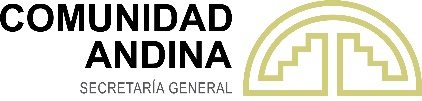 RESOLUCIÓN N° 2302Precios de Referencia del Sistema Andino de Franjas de Precios para la segunda quincena de noviembre de 2022.	LA SECRETARÍA GENERAL DE LA COMUNIDAD ANDINA,	VISTOS: El artículo 29 del Acuerdo de Cartagena, las Decisiones 371, 384, 392, 402, 403, 410, 411, 413, 430, 432, 469, 470, 482, 495, 496, 497, 512, 518, 520, 579, 651, 652, 796, 805, 807 y 812 de la Comisión sobre el Sistema Andino de Franjas de Precios y la Resolución 2245 de la Secretaría General; y,	CONSIDERANDO: Que, en cumplimiento de lo establecido en el artículo 2 de la Decisión 805 y del artículo 22 de la Decisión 371, y para efectos de la aplicación de las Tablas Aduaneras publicadas en la Resolución 2245, o de efectuar los cálculos establecidos en los artículos 11, 12, 13 y 14 de la Decisión 371, la Secretaría General debe comunicar quincenalmente a los Países Miembros los Precios de Referencia del Sistema Andino de Franjas de Precios;RESUELVE:	Artículo 1.- Se fijan los siguientes Precios de Referencia del Sistema Andino de Franjas de Precios correspondientes a la  quincena de  de 2022:	Artículo 2.- Los Precios de Referencia indicados en el artículo anterior, se aplicarán a las importaciones que arriben a puertos de la Comunidad Andina entre el dieciséis y treinta de noviembre del año dos mil veintidós. 	Artículo 3.- Los Países Miembros que apliquen el Sistema Andino de Franjas de Precios de conformidad con las Decisiones 371, 384, 392, 402, 403, 410, 411, 413, 430, 432, 469, 470, 482, 495, 496, 497, 512, 518, 520, 579, 651, 652, 796, 805, 807 y 812 podrán utilizar, para la determinación de los derechos variables adicionales o las rebajas arancelarias que correspondan a los Precios de Referencia indicados en el artículo 1, las Tablas Aduaneras publicadas en la Resolución 2245 de la Secretaría General, o podrán efectuar los cálculos que se establecen en los artículos 11, 12, 13 y 14 de la Decisión 371.	Artículo 4.- Comuníquese a los Países Miembros la presente Resolución, la cual entrará en vigor a partir de su fecha de publicación en la Gaceta Oficial del Acuerdo de Cartagena.	Dada en la ciudad de Lima, Perú, a los diez días del mes de noviembre del año dos mil veintidós. Jorge Hernando PedrazaSecretario GeneralNANDINAPRODUCTO MARCADORPRECIO DE REFERENCIA (USD/t)PRECIO DE REFERENCIA (USD/t)0203.29.90Carne de cerdo      2,161DOS MIL CIENTO SESENTA Y UNO 0207.14.00Trozos de pollo        1,037UN MIL TREINTA Y SIETE0402.21.19Leche entera        4,129CUATRO MIL CIENTO VEINTINUEVE 1001.19.00Trigo                457CUATROCIENTOS CINCUENTA Y SIETE 1003.90.00Cebada              226DOSCIENTOS VEINTISEIS 1005.90.11Maíz amarillo         387TRESCIENTOS OCHENTA Y SIETE 1005.90.12Maíz blanco          368TRESCIENTOS SESENTA Y OCHO 1006.30.00Arroz blanco          459CUATROCIENTOS CINCUENTA Y NUEVE 1201.90.00Soya en grano        622SEISCIENTOS VEINTIDOS 1507.10.00Aceite crudo de soya   1,386UN MIL TRESCIENTOS OCHENTA Y SEIS 1511.10.00Aceite crudo de palma  1,135UN MIL CIENTO TREINTA Y CINCO 1701.14.00Azúcar crudo         428CUATROCIENTOS VEINTIOCHO 1701.99.90Azúcar blanco         558QUINIENTOS CINCUENTA Y OCHO 